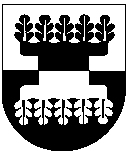 Šilalės rajono savivaldybės MERASpotvarkisDĖL ŠILALĖS RAJONO SAVIVALDYBĖS TARYBOS 40 POSĖDŽIO SUŠAUKIMO2021 m. spalio 11  d. Nr. T3-78ŠilalėVadovaudamasis Lietuvos Respublikos vietos savivaldos įstatymo 13 straipsnio 4, 6 ir 111 dalimis, 20 straipsnio 2 dalies 1 punktu ir 4 dalimi:Š a u k i u 2021 m. spalio 18 d. 10.00 val. Šilalės rajono savivaldybės tarybos 40 posėdį, kuris vyks nuotoliniu būdu realiuoju laiku elektroninių ryšių priemonėmis.2. T e i k i u Šilalės rajono savivaldybės tarybai svarstyti šiuos klausimus:2.1. Dėl Šilalės r. Pajūrio Stanislovo Biržiškio gimnazijos nuostatų patvirtinimo.Pranešėja Rasa Kuzminskaitė.2.2. Dėl Fiksuotų pajamų mokesčio dydžių, taikomų įsigyjant verslo liudijimus 2022 metais vykdomai veiklai, ir Lengvatų, taikomų gyventojams, įsigyjantiems verslo liudijimus 2022 metais, dydžių.Pranešėjas Martynas Remeikis.2.3. Dėl ilgalaikio ir trumpalaikio materialiojo turto perėmimo Šilalės rajono savivaldybės nuosavybėn ir jo perdavimo valdyti, naudoti ir disponuoti juo patikėjimo teise.Pranešėja Reimunda Kibelienė.2.4. Dėl Šilalės rajono savivaldybės nuosavybės teisės į inžinerinius statinius įregistravimo ir perdavimo valdyti, naudoti ir disponuoti jais patikėjimo teise Šilalės rajono savivaldybės administracijai.Pranešėja Reimunda Kibelienė.2.5. Dėl Šilalės rajono savivaldybės nuosavybės teisės į inžinerinį statinį įregistravimo ir perdavimo valdyti, naudoti ir disponuoti juo patikėjimo teise Šilalės rajono savivaldybės administracijos Kvėdarnos seniūnijai.Pranešėja Reimunda Kibelienė.2.6. Dėl pritarimo nekilnojamojo turto pirkimui savivaldybės nuosavybėn.Pranešėja Reimunda Kibelienė.2.7. Dėl atleidimo nuo valstybinės žemės nuomos mokesčio.Pranešėja Reimunda Kibelienė.2.8. Dėl socialinės reabilitacijos paslaugų neįgaliesiems teikimo bendruomenėje projektų finansavimui 2022 metais maksimalaus dydžio nustatymo.Pranešėja Reimunda Kibelienė.2.9. Dėl Šilalės rajono savivaldybės mero pavaduotojo skyrimo.Pranešėjas Algirdas Meiženis.2.10. Dėl Tado Bartkaus atleidimo iš Šilalės rajono savivaldybės administracijos direktoriaus pareigų praradus politinį (asmeninį) pasitikėjimą.Pranešėja Rima Norvilienė.2.11. Dėl Osvaldo Šarmavičiaus atleidimo iš Šilalės rajono savivaldybės administracijos direktoriaus pavaduotojo pareigų praradus politinį (asmeninį) pasitikėjimą.Pranešėja Rima Norvilienė.2.12. Dėl pavedimo laikinai eiti Šilalės rajono savivaldybės administracijos direktoriaus pareigas.Pranešėjas Algirdas Meiženis.2.13. Kita informacija.Pranešėjas Algirdas Meiženis.3. P a v e d u paskelbti šį potvarkį Šilalės rajono savivaldybės interneto svetainėje www.silale.lt ir vietinėje spaudoje.Šis potvarkis gali būti skundžiamas Lietuvos Respublikos administracinių bylų teisenos įstatymo nustatyta tvarka Regionų apygardos administracinio teismo Klaipėdos rūmams (Galinio Pylimo g. 9, 91230 Klaipėda) per vieną mėnesį nuo šio potvarkio paskelbimo dienos.Savivaldybės meras	Algirdas Meiženis